Sample Assessment Outline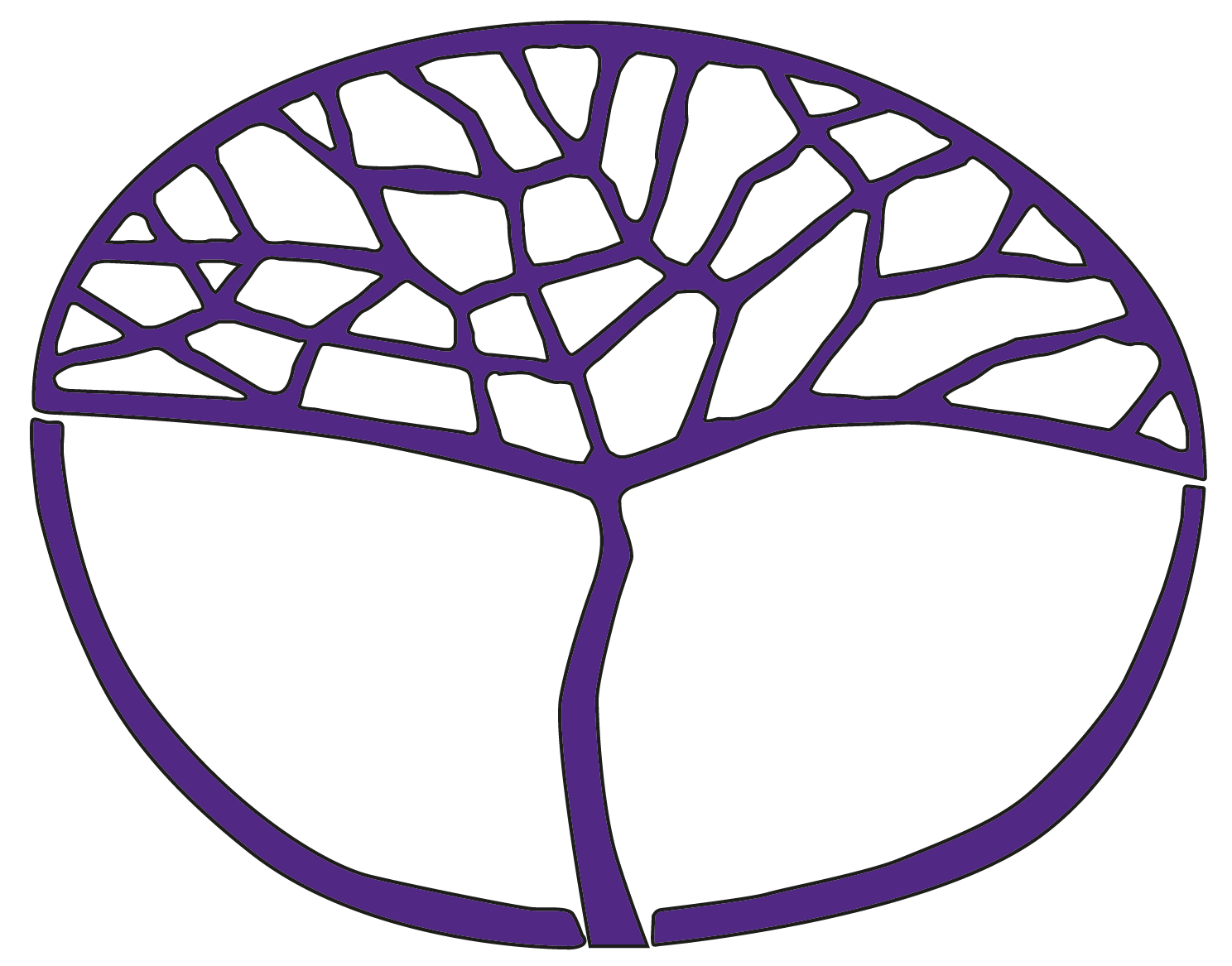 Human BiologyATAR Year 11Copyright© School Curriculum and Standards Authority, 2014This document – apart from any third party copyright material contained in it – may be freely copied, or communicated on an intranet, for non-commercial purposes in educational institutions, provided that the School Curriculum and Standards Authority is acknowledged as the copyright owner, and that the Authority’s moral rights are not infringed.Copying or communication for any other purpose can be done only within the terms of the Copyright Act 1968 or with prior written permission of the School Curriculum and Standards Authority. Copying or communication of any third party copyright material can be done only within the terms of the Copyright Act 1968 or with permission of the copyright owners.Any content in this document that has been derived from the Australian Curriculum may be used under the terms of the Creative Commons Attribution-NonCommercial 3.0 Australia licenceDisclaimerAny resources such as texts, websites and so on that may be referred to in this document are provided as examples of resources that teachers can use to support their learning programs. Their inclusion does not imply that they are mandatory or that they are the only resources relevant to the course.Sample assessment outlineHuman Biology – ATAR Year 11Unit 1 and Unit 2Assessment type (from syllabus)Assessment type weighting (from syllabus)Assessment task weightingWhenAssessment taskScience inquiry20%3%Semester 1 
Week 3Task 1: Practical – Enzyme function Science inquiry20%3.5%Semester 1 
Week 4Due Week 8Task 3: Investigation – Cardiovascular health in teenagers Science inquiry20%3.5%Semester 1 
Week 10Task 6: Practical – Effect of digestive enzymes on food Science inquiry20%5%Semester 2 
Week 1Task 11: Practical – Extraction of DNA from strawberries Science inquiry20%5%Semester 2 
Week 6Task 14: Practical – Ugly Bugs: Modelling crossing over, non-disjunction, random assortment and gene linkage Extended response15%3.5%Semester 1 
Week 9Task 5: Extended response – Cardiovascular diseases and treatments Extended response15%4%Semester 1 
Week 14Task 8: Extended response – Osteoporosis and osteoarthritis research assignmentExtended response15%3.5%Semester 2 
Week 4Task 12: Extended response – Gene expressionExtended response15%4%Semester 2 
Week 11Task 16: Extended response – Reproductive technologies research assignmentTest25%3%Semester 1 
Week 3Task 2: Test – Metabolism and enzymes Test25%3.5%Semester 1 
Week 8Task 4: Test – Respiratory and circulatory systems Test25%3%Semester 1 
Week 13Task 7: Test – Digestive and excretory systems Test25%3%Semester 1 
Week 15Task 9: Test – Musculoskeletal system Test25%4%Semester 2 
Week 4Task 13: Test – DNA and protein synthesis Test25%4%Semester 2 
Week 7Task 15: Test – Mitosis and meiosis Test25%4.5%Semester 2 
Week 14Task 17: Test – Reproduction and inheritance Examination40%20%Examination weekTask 10: Semester 1 examination2.5 hours using a modified examination design brief from the ATAR Year 12 syllabus Section One: 20 multiple-choice questions (20%)Section Two: 6–8 short answer questions (60%)Section Three: two questions from a choice of three (20%)Examination40%20%Examination weekTask 18: Semester 2 examination 3 hours using a modified examination design brief from the ATAR Year 12 syllabus Section One: 30 multiple-choice questions (30%)Section Two: 6–8 short answer questions (50%)Section Three: two questions from a choice of three (20%)Total100%100%